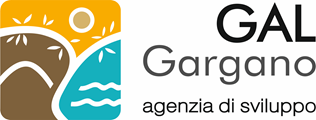 PO FEAMPITALIA       2014/2020Priorità 4 Aumentare l’occupazione e la coesione territorialeMisura 4.63Attuazione di strategie di sviluppo locale di tipo partecipativoart. 63 del Reg. (UE) n. 508/2014 	STRATEGIA DI SVILUPPO LOCALE 2014 – 2020 	GAL Gargano Agenzia di SviluppoAzione 1 - Gargano Mari e MontiIntervento 1.1 – Elaborazione di piani di gestione locale delle attività connesse alla pesca e all’acquacoltura in siti natura 2000 e in zone soggette a misure di protezione specialeParte C - MODULISTICAValidato dal Referente dell’Autorità di Gestione del FEAMP 2014/2020 dds n. 216 con nota del 23/11/2018Approvato dal Consiglio di Amministrazione nella seduta del 31/10/2018